　　　　　　　　　　　 平成３１年４月　日【改訂版】平成３１年３月４日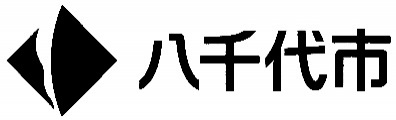 【　目次　】提出書類一覧表　及び　記入要領　＿＿＿＿＿＿＿＿＿＿＿＿＿＿＿＿＿　1様式　＿＿＿＿＿＿＿＿＿＿＿＿＿＿＿＿＿＿＿＿＿＿＿＿＿＿＿＿＿＿　8　提出書類一覧表　及び　記入要領　【提出書類一覧表】※　「ファイル形式」の「Word」及び「Excel」はそれぞれ、Microsoft Office Word文書（*.docx）形式及びMicrosoft Office Excelブック（*.xlsx）形式を指す。【記入要領】一般事項提出書類の作成にあたっては、募集要項、事業者選定基準、本書及び添付の様式等に記載された指示に従って、明確・具体的に記入のうえ、提出してください。提出書類の作成に用いる言語は日本語、通貨は日本円、時刻は日本標準時としてください。数字はアラビア字体を使用してください。添付書類については、指定以外のものは提出しないでください。作成上の共通留意事項各様式及び添付資料の作成様式、書式サイズ、枚数等は、前掲の【提出書類一覧表】及び各様式に記載の指示に従ってください。各様式は、前掲の【提出書類一覧表】に記載のファイル形式（「*.docx」及び「*.xlsx」）に従って作成してください。なお、3（3）「オ　モデル校計画書」における図面（様式9-3～様式9-6）に関しては、作成ソフトは自由としますが、電子データの提出はPDF形式としてください。提出書類で使用する文字の大きさは、原則として10.5ポイント以上としてください。ただし、説明図表等に使用する文字はこの限りではありません。説明図表等を適宜使用して構いませんが、規定の枚数に収まるようにしてください。各様式の提出枚数が複数枚の場合には、様式の右肩に通し番号を記載してください。書式サイズについて、A4サイズが指定されているものは、A4縦使い横書きにて作成し、左綴じしてください。書式サイズについて、A3サイズが指定されているものは、原則としてA3横使い横書きにて作成し、左綴じしてA4サイズに折り込んでください。ただし、3（3）「エ　空調設備計画書」及び3（3）「オ　モデル校計画書」は折り込まず、A3サイズのまま、それぞれに綴じてください。提出書類は、次頁表の区分に従って分冊として別綴じとしてください。なお、各分冊の表紙の次頁に、目次（様式任意）を付してください。両面印刷は行わないでください。各様式において「１」「●」「注」等で記載された注記事項については、書類作成時に削除して構いません。【提出書類の綴じる区分】「オ　モデル校計画書」の作成上の留意事項「オ　モデル校計画書」の様式9-2～様式9-7は任意様式ですが、以下の事項に留意してください。なお、貸与するモデル校CAD図面データを利用してください。提出方法募集要項に記載の要領によって、紙と電子データの両方を提出してください。電子データの提出について事業提案書提出時における提出書類（各様式）の電子データをCD-R又はDVD-Rに保存し、募集要項に記載の要領で提出してください。電子データの保存形式は、前掲の【提出書類一覧表】のファイル形式（「*.docx」及び「*.xlsx」）とし、Excelデータについては、計算式（関数）を含むデータとしてください。ただし、各様式において、別途指定がある場合はそれに従ってください。また、併せて各様式・添付資料をすべてPDF形式で保存し、添付してください。　様式　（様式０－０）平成　　年　　月　　日募集要項等説明会参加申込書八千代市長 様所在地又は住所　商号又は名称　代表者職・氏名　「八千代市立小中学校普通・特別教室等空調設備整備PFI事業」に係る募集要項等説明会への参加を申し込みます。記参加申し込み企業（代表）参加企業（１）参加企業（２）参加企業（３）参加企業（４）募集要項等説明会は可能な限り参加者の組成を予定している複数社での参加申込としてください。「参加申し込み企業（代表）」欄に申込を行う会社名等必要事項を記載し、その他の参加企業については「参加企業」欄に記載してください。欄が足りない場合には適宜追加してください。（様式０－１）平成　　年　　月　　日現地見学会参加申込書八千代市長 様所在地又は住所　商号又は名称　代表者職・氏名　「八千代市立小中学校普通・特別教室等空調設備整備PFI事業」に係る第２回現地見学会への参加を申し込みます。記参加申し込み企業（代表）参加企業（１）参加企業（２）参加企業（３）参加企業（４）見学会は可能な限り参加者の組成を予定している複数社での参加申込としてください。「参加申し込み企業（代表）」欄に申込を行う会社名等必要事項を記載し、その他の参加企業については「参加企業」欄に記載してください。欄が足りない場合には適宜追加してください。車で来校される場合には、各対象校の見学において希望する駐車台数と見学者数をリストに記入してください。駐車スペースが限られているため、多数の希望があった場合は調整させていただきます。各校入校できる台数に限りがあるため、各グループにおいては各社乗り合いの上、可能な限り少ない台数となるよう協力してください。各対象校の現地見学における希望駐車台数と見学者数各対象校の見学において希望する駐車台数と見学者数をそれぞれ記入してください。なお各対象校の所在や現地見学会の詳細については、募集要項 別紙1「対象校一覧」及び、別紙2「第2回現地見学会の実施概要及び留意事項」を参照してください。（様式０－２）平成　　年　　月　　日関係書類貸与申込書八千代市長 様所在地又は住所　商号又は名称　代表者職・氏名　「八千代市立小中学校普通・特別教室等空調設備整備PFI事業」に関する関係書類について、貸与をいただきたく、下記の通り、申し込みます。なお、貸与を受けるに当たり、募集要項に記載の事項を遵守することを誓約いたします。記（様式２－１）八千代市立小中学校普通・特別教室等空調設備整備PFI事業参加表明及び参加資格確認申請書類（様式２－２）平成　　年　　月　　日参加表明書八千代市長　様〔参加者の代表企業〕所在地又は住所　商号又は名称　代表者職・氏名　　　　　　　　　　　　　 印平成３１年３月４日に公募公告のありました「八千代市立小中学校普通・特別教室等空調設備整備PFI事業」への参加について表明いたします。あわせて、「八千代市立小中学校普通・特別教室等空調設備整備PFI事業」の募集要項等に基づき、参加資格に関する書類を提出いたします。（様式２－３）平成　　年　　月　　日参加資格確認申請書兼誓約書八千代市長　様〔参加者の代表企業〕所在地又は住所　商号又は名称　代表者職・氏名　　　　　　　　　　　　印平成３１年３月４日に公告された八千代市立小中学校普通・特別教室等空調設備整備PFI事業に係る公募型プロポーザルへの参加資格について確認されたく、参加資格を証する書類を添えて申請します。八千代市立小中学校普通・特別教室等空調設備整備PFI事業の参加資格審査を申請するにあたり、当グループの構成企業及び協力企業は以下のとおりです。以下の各構成企業は、募集要項に掲げられている参加資格要件を満たしていること及びこの申請書及び添付書類のすべての記載事項が事実と相違ないこと、並びに他の応募グループの構成企業及び協力企業として八千代市立小中学校普通・特別教室等空調設備整備PFI事業に係る公募型プロポーザルに参加しないことを誓約いたします。＊各構成企業及び協力企業が、募集要項 ４ 応募者の備えるべき参加資格要件を満たしていることを必ず確認してください。＊行が不足する場合には、適宜追加してください。なお、1枚に収まらない場合は、本様式に準じて追加作成してください。＊役割欄には、代表企業、構成企業、協力企業の区別及び設計企業、施工企業、工事監理企業、維持管理企業の区別を丸印で記載してください。（様式２－４）平成　　年　　月　　日参加者構成表＊　記入欄が不足する場合は、適宜、本様式に準じて作成・追加してください。＊　「空調設備等の施工業務」及び「空調設備等の移設業務」を担当する構成企業の少なくとも１企業について、直前の「経営規模等評価結果通知書・総合評定値通知書」の写しを添付してください。（様式２－５）設計業務技術者　資格調書＊　記入欄が足りない場合は、本様式に準じて追加・作成してください。＊　設備設計一級建築士資格取得を証する書類又は建築設備士登録証等の写し等を添付してください。（様式２－６）工事監理業務技術者　資格調書＊　記入欄が足りない場合は、本様式に準じて追加・作成してください。＊　設備設計一級建築士資格取得を証する書類又は建築設備士登録証等の写し等を添付してください。（様式２－７）維持管理業務技術者　資格調書＊　維持管理業務遂行上、資格者の配置を必要としない場合は、本様式は不要です。＊　記入欄が足りない場合は、本様式に準じて追加・作成してください。＊　資格を証する書類の写し等を添付してください。（様式２－８）設計業務実績調書＊　記入欄が足りない場合は、本様式に準じて追加・作成してください。＊　当該実績を証する、契約書の写し等を添付してください。（様式２－９）施工業務及び所有権移転後移設等業務実績調書＊　記入欄が足りない場合は、本様式に準じて追加・作成してください。＊　当該実績を証する、契約書の写し等を添付してください。（様式２－１０）工事監理業務実績調書＊　記入欄が足りない場合は、本様式に準じて追加・作成してください。＊　当該実績を証する、契約書の写し等を添付してください。（様式２－１１）維持管理業務実績調書＊　記入欄が足りない場合は、本様式に準じて追加・作成してください。＊　当該実績を証する、契約書の写し等を添付してください。（様式２－１２）添付資料提出確認書＊　企業ごとに本様式を作成し、提出してください。＊　必要書類が揃っていることを確認したうえで、参加者確認欄に○印を記入してください。＊　3 消費税納税証明書については、2 法人税納税証明書で納税が確認できる場合は、不要です。＊　添付資料2、3については、公募公告日以降に交付されたものに限ります。（様式２－１３）平成　　年　　月　　日参加資格がないと認めた理由の説明要求書八千代市長　様〔参加者の代表企業〕所在地又は住所　商号又は名称　代表者職・氏名　　　　　　　　　　　　　印八千代市立小中学校普通・特別教室等空調設備整備PFI事業に係る公募型プロポーザルへの参加資格がないと認められた理由についての説明を求めます。（様式２－１４）平成　　年　　月　　日構成企業の変更申請書兼誓約書八千代市長　様〔参加者の代表企業〕所在地又は住所　商号又は名称　代表者職・氏名　　　　　　　　　　　　　印八千代市立小中学校普通・特別教室等空調設備整備PFI事業に係る公募型プロポーザルについて、参加表明書及び参加資格確認申請書兼誓約書を提出いたしましたが、下記の理由により、別添のとおり構成企業を変更させていただきたく、当該変更後の企業に係る関係書類を添えて提出いたします。なお、別添における変更後の構成企業は、本件募集要項に示される参加資格要件を満たしていること、並びにこの申請書及び別添書類のすべての記載事項について、事実と相違ないことを誓約いたします。記(変更する理由を記載してください)（様式３－１）八千代市立小中学校普通・特別教室等空調設備整備PFI事業提案書類の確認書類（様式３－２）平成　　年　　月　　日提案書類提出届兼誓約書八千代市長　様〔代表企業〕所在地又は住所　商号又は名称　代表者職・氏名　　　　　　　　　　　　　印平成３１年３月４日に公募公告のありました八千代市立小中学校普通・特別教室等空調設備整備PFI事業に係る公募型プロポーザルについて、本件募集要項等に基づき、提案書類を提出いたします。なお、提出書類の記載事項及び添付書類について事実と相違ないことを誓約いたします。（様式３－３）提案書類確認書注　必要書類が必要部数揃っていることを確認したうえで、応募者確認欄に○印を記入してください（市確認欄は、市が使用します）。（様式３－４）平成　　年　　月　　日公募条件及び要求水準に関する誓約書八千代市長　様〔代表企業〕所在地又は住所　商号又は名称　代表者職・氏名　　　　　　　　　　　　　印八千代市立小中学校普通・特別教室等空調設備整備PFI事業に係る公募型プロポーザルに対する提出書類の一式は、募集要項等に規定される要求水準と同等若しくはそれ以上の水準であること、また、募集要項等に規定される事業条件等の内容をすべて了解・遵守した上で提出することを誓約いたします。（様式３－５）平成　　年　　月　　日応募辞退届八千代市長　様〔代表企業〕所在地又は住所　商号又は名称　代表者職・氏名　　　　　　　　　　　　　　印平成３１年３月４日に公告のありました八千代市立小中学校普通・特別教室等空調設備整備PFI事業に係る公募型プロポーザルに対する参加資格確認審査に関する提出書類を提出いたしましたが、都合により辞退いたします。（様式４－１）八千代市立小中学校普通・特別教室等空調設備整備PFI事業見積価格に関する提出書類（様式４－２）平成　　年　　月　　日見積書八千代市長　様〔代表企業〕所在地又は住所　商号又は名称　代表者職・氏名　　　　　　　　　　　　　　印八千代市立小中学校普通・特別教室等空調設備整備PFI事業の募集要項等に定められた事項を承諾の上、下記の通り提案価格を見積りいたします。記件　　名　　八千代市立小中学校普通・特別教室等空調設備整備PFI事業【見積金額の内訳】注1　金額、月日等の数字は、アラビア字体で明確に記載してください。注2　金額の頭に￥記号をつけてください。注3　見積金額は、事業期間にわたるサービス対価（消費税及び地方消費税込み）に、金利相当分を加えた金額としてください。また、見積金額の内訳欄には、それぞれの費目の金額を記載してください。注4　金額は訂正しないでください。（参考　見積書用封筒見本）見積書用封筒見本（例）注1　裏面3か所に届出印により割印してください。注2　封筒のサイズは、A４の書類が入る大きさのものをご利用ください。（様式４－３）見積金額内訳書（対象校別・費目別内訳書）（単位：千円）（注意事項）注1　「合計（税抜き）」の全校合計額は、様式４－２「見積書」の見積金額と一致するようにしてください。注2　「合計（税込み）」以外の金額欄には、消費税及び地方消費税相当額を除いた額を記入し、設計・施工等のサービス対価及び維持管理のサービス対価の消費税及び地方消費税の金額は当該欄に記入してください。注3　費目が不足する場合には、適宜追加してください。注4　上記表の作成にあたってはエクセルを使用し、当該データを貼付してください。また、別途エクセルデータを提出してください。（様式４－４）ライフサイクルコスト計算書1　ライフサイクルコスト総額八千代市立小中学校普通・特別教室等空調設備整備PFI事業によって八千代市が負担するライフサイクルコスト（サービス対価とエネルギーコストの総額）は、下記のとおりです。注　金額欄には、消費税及び地方消費税相当額を加えた額を記入してください2　算定根拠注　利用料金の算定に当たって採用した料金体系等の根拠・単価等を記載してください。3　算定表（単位：千円）注１　サービス対価については、サービス対価の支払い予定表（様式5-10）との整合をとってください。注２　エネルギーコストについては、エネルギー量総括表（様式8-3）との整合をとってください。注３　エネルギーコストの計算方法や根拠（主に様式8-4及び様式8-6の内容）に疑義がある場合には、内容の確認及び追加資料の提出等を求めることがあるほか、個別ヒアリングを行って確認することがあり、確認結果及び回答内容等によっては、エネルギーコストの再検討・再計算を求める場合があります。注４　上記表の作成にあたってはエクセルを使用し、当該データを貼付してください。また、別途エクセルデータを提出してください。（様式５－１）八千代市立小中学校普通・特別教室等空調設備整備PFI事業事業実施に関する提案書（様式５－２）（様式５－３）（様式５－４）（様式５－５）（様式５－６）（様式５－７）（様式５－８）（様式６－１）八千代市立小中学校普通・特別教室等空調設備整備PFI事業施設整備に関する提案書（様式６－２）（様式６－３）（様式６－４）（様式６－５）（様式６－６）（様式７－１）八千代市立小中学校普通・特別教室等空調設備整備PFI事業維持管理に関する提案書（様式７－２）（様式７－３）（様式７－４）（様式８－１）八千代市立小中学校普通・特別教室等空調設備整備PFI事業空調設備計画書（様式８－６）（様式９－１）八千代市立小中学校普通・特別教室等空調設備整備PFI事業モデル校計画書八千代市立小中学校普通・特別教室等空調設備整備ＰＦＩ事業様式集【改訂版】提出書類様式番号提出部数書式ｻｲｽﾞﾌｧｲﾙ形式枚数制限０　現地見学会への参加申込書等０　現地見学会への参加申込書等０　現地見学会への参加申込書等０　現地見学会への参加申込書等０　現地見学会への参加申込書等０　現地見学会への参加申込書等募集要項等説明会参加申込書０－０1部A4Word―現地見学会参加申込書０－１1部A4Word―関係書類貸与申込書　０－２1部A4Word―１　募集要項等に関する質問の際の提出書類募集要項等に関する質問書１－１適宜―Excel―２　参加表明及び参加資格確認申請に関する提出書類２　参加表明及び参加資格確認申請に関する提出書類２　参加表明及び参加資格確認申請に関する提出書類２　参加表明及び参加資格確認申請に関する提出書類２　参加表明及び参加資格確認申請に関する提出書類２　参加表明及び参加資格確認申請に関する提出書類（１）参加表明及び参加資格確認申請時の提出書類（１）参加表明及び参加資格確認申請時の提出書類（１）参加表明及び参加資格確認申請時の提出書類（１）参加表明及び参加資格確認申請時の提出書類（１）参加表明及び参加資格確認申請時の提出書類（１）参加表明及び参加資格確認申請時の提出書類表紙２－１1部A4Word1枚参加表明書２－２1部A4Word1枚参加資格確認申請書兼誓約書２－３1部A4Word1枚参加者構成表２－４1部A4Word適宜設計業務技術者資格調書２－５1部A4Word適宜工事監理業務技術者　資格調書２－６1部A4Word適宜維持管理業務技術者　資格調書２－７1部A4Word適宜※添付資料　　資格証の写し等―1部――適宜設計業務実績調書２－８1部A4Word適宜施工業務及び所有権移転後移設等業務実績調書２－９1部A4Word適宜工事監理業務実績調書２－１０1部A4Word適宜維持管理業務実績調書２－１１1部A4Word適宜添付資料提出確認書２－１２1部A4Word適宜※添付資料　　会社概要、決算関係書類等―1部――適宜（２）参加資格通知後に用いる提出書類（２）参加資格通知後に用いる提出書類（２）参加資格通知後に用いる提出書類（２）参加資格通知後に用いる提出書類（２）参加資格通知後に用いる提出書類（２）参加資格通知後に用いる提出書類参加資格がないと認めた理由の説明要求書２－１３1部A4Word適宜構成企業の変更申請書兼誓約書２－１４1部A4Word適宜３　提案書類の提出時、応募辞退時の提出書類（１）提案書類の確認書類表紙３－１1部A4Word1枚提案書類提出届兼誓約書３－２1部A4Word1枚提案書類確認書３－３1部A4Word適宜公募条件及び要求水準に関する誓約書３－４1部A4Word1枚応募辞退届３－５1部A4Word1枚（２）見積価格に関する提出書類表紙４－１1部A4Word1枚見積書４－２1部A4Word1枚見積金額内訳書（対象校別・費目別内訳書）４－３1部A3Word適宜ライフサイクルコスト計算書４－４1部A3Word1枚（３）事業提案書等ア　事業実施に関する提案書表紙５－１15部A4Word1枚事業実施提案書１ ：事業実施計画について５－２15部A4Word4枚事業実施提案書２ ：リスク対応及び事業継続性の確保について５－３15部A4Word2枚事業実施計画書３ ：地域の活性化への貢献について５－４15部A4Word4枚事業実施計画書４ ：快適な学校環境及び環境負荷低減への配慮５－５15部A4Word3枚事業スケジュール表５－６15部A3Word適宜事業スケジュールの考え方５－７15部A4Word適宜SPC設立計画書５－８15部A4Word1枚損益計画書５－９15部A3Excel1枚サービス対価の支払い予定表５－１０15部A3Excel1枚イ　施設整備に関する提案書表紙６－１15部A4Word1枚施設整備提案書１ ：設計・施工計画、設計・施工体制について６－２15部A4Word5枚施設整備提案書２ ：空調設備の性能について６－３15部A4Word5枚施設整備提案書３ ：フレキシビリティへの配慮について６－４15部A4Word2枚設計・施工工程表６－５15部A3Word適宜対象校別空調設備完成予定時期一覧表６－６15部A4Word1枚ウ　維持管理に関する提案書表紙７－１15部A4Word1枚維持管理提案書１ ：維持管理計画、維持管理体制について７－２15部A4Word3枚維持管理提案書２ ：モニタリングの実施について７－３15部A4Word2枚維持管理年間スケジュール表７－４15部A3Word1枚エ　空調設備計画書表紙８－１15部A3Word1枚受電容量計画書８－２15部A3Excel適宜エネルギー量総括表８－３15部A3Excel適宜対象校別エネルギー等積算表８－４15部A3Excel１枚/校対象校別空調設備機器リスト８－５15部A3Excel１枚/校空調設備導入による各対象校の電気設備の改修及び最大電力等の算出に係る考え方８－６15部A4Word適宜オ　モデル校計画書　（１校分：八千代市立八千代台東小学校）なお、様式9-2から9-7までは任意様式とする。オ　モデル校計画書　（１校分：八千代市立八千代台東小学校）なお、様式9-2から9-7までは任意様式とする。オ　モデル校計画書　（１校分：八千代市立八千代台東小学校）なお、様式9-2から9-7までは任意様式とする。オ　モデル校計画書　（１校分：八千代市立八千代台東小学校）なお、様式9-2から9-7までは任意様式とする。オ　モデル校計画書　（１校分：八千代市立八千代台東小学校）なお、様式9-2から9-7までは任意様式とする。オ　モデル校計画書　（１校分：八千代市立八千代台東小学校）なお、様式9-2から9-7までは任意様式とする。表紙９－１15部A3Word１枚/校事業実施にあたっての基本方針９－２15部A3Word１枚/校屋外設備図９－３15部A3PDF適宜平面図９－４15部A3PDF適宜立面図９－５15部A3PDF適宜設備計画図９－６15部A3PDF適宜熱負荷計算書９－７15部A3Excel適宜対象校別エネルギー等積算表（該当校分再掲）(８－４)15部A3Excel１枚/校対象校別空調設備機器リスト（該当校分再掲）(８－５)15部A3Excel１枚/校空調設備導入による各対象校の電気設備の改修及び最大電力等の算出に係る考え方（再掲）(８－６)15部A4Word適宜綴じる区分該当様式■参加資格確認申請時■参加資格確認申請時2　参加資格確認申請時の提出書類様式2-1～様式2-12及び添付資料■提案書類の提出時■提案書類の提出時3（1）提案書類の確認書類様式3-1～様式3-43（3）事業提案書等ア　事業実施に関する提案書イ　施設整備に関する提案書ウ　維持管理に関する提案書様式5-1～様式5-11及び添付資料様式6-1～様式6-6様式7-1～様式7-43（3）事業提案書等エ　空調設備計画書様式8-1～様式8-63（3）事業提案書等オ　モデル校計画書様式9-1～様式9-7、様式8-4、様式8-5（当該校分再掲）及び様式8-6（再掲）■見積価格確認時■見積価格確認時3（2）見積価格に関する提出書類様式4-1～様式4-4（上記の書類については、封筒に封入の上、１部を提出すること）番号様式名留意事項様式9-1表紙対象校の名称を明記してください。様式9-2事業実施に当たっての基本方針少なくとも以下の事項について記載してください。当該モデル校の現状・特徴現状・特徴を踏まえた空調設備整備の考え方各業務の実施方針及び具体的な対応策なお、設備整備のイメージ図（室内パース等）を作成する場合は、この様式に掲載してください。様式9-3屋外設備図屋外（敷地内）のインフラ設備について、既存設備との取合い、新規引込等を明示するとともに、空調設備機器等への配管・配線ルートを表現してください。様式9-4平面図標準的な階での機械設備、電気設備ごとの平面図を作成してください。様式9-5立面図室外機の配置、屋外配管・配線ルート、必要な安全・防球・防音措置などを分かりやすい表現で記載してください。様式9-6設備計画図電気、機械設備の各系統及び運転監視システムのシステム系統について分かるような表現としてください。様式9-7熱負荷計算書モデル校での各対象教室における熱負荷の計算について、計算根拠・計算経過が分かるように記載してください。（エクセルデータを提出）なお、計算結果については、様式8-4、8-5及び8-6との整合をとってください。商号又は名称所在地又は住所総括担当者所属・役職氏名電話番号ファックス番号メールアドレス商号又は名称所在地又は住所担当者所属・氏名電話番号 / ファックス番号メールアドレス商号又は名称所在地又は住所担当者所属・氏名電話番号 / ファックス番号メールアドレス商号又は名称所在地又は住所担当者所属・氏名電話番号 / ファックス番号メールアドレス商号又は名称所在地又は住所担当者所属・氏名電話番号 / ファックス番号メールアドレス商号又は名称所在地又は住所総括担当者所属・役職氏名電話番号ファックス番号メールアドレス商号又は名称所在地又は住所担当者所属・氏名電話番号 / ファックス番号メールアドレス商号又は名称所在地又は住所担当者所属・氏名電話番号 / ファックス番号メールアドレス商号又は名称所在地又は住所担当者所属・氏名電話番号 / ファックス番号メールアドレス商号又は名称所在地又は住所担当者所属・氏名電話番号 / ファックス番号メールアドレス時刻平成●年●月平成●年●月平成●年●月平成●年●月平成●年●月平成●年●月平成●年●月平成●年●月平成●年●月平成●年●月時刻●月●日（●）台・人数●月●日（●）台・人数●月●日（●）台・人数●月●日（●）台・人数●月●日（●）台・人数9:00●学校台人●学校台人●学校台人●学校台人●学校台人10:30●学校台人●学校台人●学校台人●学校台人●学校台人13:00●学校台人●学校台人●学校台人●学校台人●学校台人14:30●学校台人●学校台人●学校台人●学校台人●学校台人時刻平成●年●月平成●年●月平成●年●月平成●年●月平成●年●月平成●年●月平成●年●月平成●年●月平成●年●月平成●年●月時刻●月●日（●）台・人数●月●日（●）台・人数●月●日（●）台・人数●月●日（●）台・人数●月●日（●）台・人数9:00●学校台人●学校台人●学校台人●学校台人●学校台人10:30●学校台人●学校台人●学校台人●学校台人●学校台人13:00●学校台人●学校台人●学校台人●学校台人●学校台人14:30●学校台人●学校台人●学校台人●学校台人●学校台人所在地又は住所商号又は名称担当者所属／氏名担当者所属／氏名訪問希望日時平成●年●月●日　午前／午後　●時頃番号代表企業構成企業協力企業役割の別役割の別役割の別役割の別参加グループの構成企業及び協力企業番号代表企業構成企業協力企業役割役割役割役割参加グループの構成企業及び協力企業番号代表企業構成企業協力企業設計企業施工企業工事監理企業維持管理企業参加グループの構成企業及び協力企業１所在地又は住所 商号又は名称 代表者職・氏名　　　　　　　　　　　　　　 　　印２所在地又は住所 商号又は名称 代表者職・氏名　　　　　　　　　　　　　　 　　印３所在地又は住所 商号又は名称 代表者職・氏名　　　　　　　　　　　　　　 　　印４所在地又は住所 商号又は名称 代表者職・氏名　　　　　　　　　　　　　　 　　印代表企業所在地又は住所　商号又は名称　代表者名　担当者　氏　名　所　属　所在地　電話番号　　　　　　　　　　　　　ファックス番号メールアドレス本業務における役割：構成企業所在地又は住所　商号又は名称　代表者名　担当者　氏　名　所　属　所在地　電話番号　　　　　　　　　　　　　ファックス番号メールアドレス本業務における役割：協力企業所在地又は住所　商号又は名称　代表者名　担当者　氏　名　所　属　所在地　電話番号　　　　　　　　　　　　　ファックス番号メールアドレス本業務における役割：資格者保有の構成企業名上記企業の一級建築士事務所登録番号資格者の氏名資格者の役職雇用期間実務経験年数所有する資格資格者保有の構成企業名上記企業の一級建築士事務所登録番号資格者の氏名資格者の役職雇用期間実務経験年数所有する資格資格者保有の構成企業名資格者の氏名資格者の役職雇用期間実務経験年数所有する資格維持管理業務遂行上、上記資格が必要な理由企業の商号又は名称企業の商号又は名称上記企業の種別上記企業の種別代表企業 ・ 構成企業　(いずれかを○で囲んでください)設計業務名称等（設計又は業務名）（施設所在地）（発注者）（業務期間）（請負金額）（設計又は業務名）（施設所在地）（発注者）（業務期間）（請負金額）設計概要等（対象施設）（空調方式）（導入機器）（担当業務内容）（対象施設）（空調方式）（導入機器）（担当業務内容）企業の商号又は名称企業の商号又は名称上記企業の種別上記企業の種別代表企業 ・ 構成企業　(いずれかを○で囲んでください)工事名称等（工事名）（施設所在地）（発注者）（業務期間）（請負金額）（工事名）（施設所在地）（発注者）（業務期間）（請負金額）工事概要等（対象施設）（空調方式）（導入機器）（担当業務内容）（対象施設）（空調方式）（導入機器）（担当業務内容）企業の商号又は名称企業の商号又は名称上記企業の種別上記企業の種別代表企業 ・ 構成企業　(いずれかを○で囲んでください)工事監理業務名称等（工事監理業務名）（施設所在地）（発注者）（業務期間）（請負金額）（工事監理業務名）（施設所在地）（発注者）（業務期間）（請負金額）業務概要等（対象施設）（空調方式）（導入機器）（担当業務内容）（対象施設）（空調方式）（導入機器）（担当業務内容）企業の商号又は名称企業の商号又は名称上記企業の種別上記企業の種別代表企業 ・ 構成企業　(いずれかを○で囲んでください)維持管理業務名称等（業務名）（施設所在地）（発注者）（業務期間）（請負金額）（業務名）（施設所在地）（発注者）（業務期間）（請負金額）業務概要等（対象施設）（空調方式）（導入機器）（担当業務内容）（対象施設）（空調方式）（導入機器）（担当業務内容）企　業　名企　業　名添　付　書　類添　付　書　類添　付　書　類参加者確認市確認1会社概要会社概要2法人税納税証明書法人税納税証明書3消費税納税証明書消費税納税証明書※下記注釈参照4建設業法第３条第１項の規定による管工事又は電気工事に係る特定建設業許可通知書又は許可証明書（少なくとも1社分）建設業法第３条第１項の規定による管工事又は電気工事に係る特定建設業許可通知書又は許可証明書（少なくとも1社分）5経営規模等評価結果通知書・総合評定値通知書の写し（少なくとも1社分）経営規模等評価結果通知書・総合評定値通知書の写し（少なくとも1社分）6業務実績を証明できる資料（契約書の写し等）業務実績を証明できる資料（契約書の写し等）提案受付番号３　提出書類様式番号提出部数応募者確認市確認（１）提案書類の確認書類表紙３－１1部提案書類提出届兼誓約書３－２1部提案書類確認書３－３1部公募条件及び要求水準に関する誓約書３－４1部（２）見積価格に関する提出書類表紙４－１1部見積書４－２1部見積金額内訳書（学校別・費目別内訳書）４－３1部ライフサイクルコスト計算書４－４1部（３）事業提案書等ア　事業実施に関する提案書表紙５－１15部事業実施提案書１ ：事業実施計画について５－２15部事業実施提案書２ ：リスク対応及び事業継続性の確保について５－３15部事業実施計画書３ ：地域の活性化への貢献について５－４15部事業実施計画書４ ：快適な学校環境及び環境負荷低減への配慮５－５15部事業スケジュール表５－６15部事業スケジュールの考え方５－７15部SPC設立計画書５－８15部損益計画書５－９15部サービス対価の支払い予定表５－１０15部イ　設備整備に関する提案書表紙６－１15部施設整備提案書１ ：設計・施工計画、設計・施工体制について６－２15部施設整備提案書２ ：空調設備の性能について６－３15部施設整備提案書３ ：フレキシビリティへの配慮について６－４15部設計・施工工程表６－５15部対象校別空調設備完成予定時期一覧表６－６15部ウ　維持管理に関する提案書表紙７－１15部維持管理提案書１ ：維持管理計画、維持管理体制について７－２15部維持管理提案書２ ：モニタリングの実施について７－３15部維持管理年間スケジュール表７－４15部エ　空調設備計画書表紙８－１15部受電容量計画書８－２15部エネルギー量総括表８－３15部対象校別エネルギー等積算表８－４15部対象校別空調設備機器リスト８－５15部空調設備導入による各対象校の電気設備の改修及び最大電力等の算出に係る考え方８－６15部オ　モデル校計画書表紙９－１15部事業実施にあたっての基本方針９－２15部屋外設備図９－３15部平面図９－４15部立面図９－５15部設備計画図９－６15部熱負荷計算書９－７15部対象校別エネルギー等積算表（該当校分再掲）(８－４)15部対象校別空調設備機器リスト（該当校分再掲）(８－５)15部空調設備導入による各対象校の電気設備の改修及び最大電力の算出に係る考え方（再掲）(８－６)15部提案受付番号見積金額拾億千百拾万千百拾円見積金額費目金額事業期間にわたるサービス対価（税込）に110分の100を乗じた額消費税及び地方消費税相当分（上記に100分の10を乗じた額）No.小中学校名設計・施工等のサービス対価設計・施工等のサービス対価設計・施工等のサービス対価設計・施工等のサービス対価設計・施工等のサービス対価設計・施工等のサービス対価維持管理のサービス対価維持管理のサービス対価維持管理のサービス対価合計（税抜き）消費税及び地方消費税の合計合計（税込み）No.小中学校名設計業務費施工業務費工事監理業務費所有権移転業務費その他費用消費税及び地方消費税維持管理業務費その他費用消費税及び地方消費税合計（税抜き）消費税及び地方消費税の合計合計（税込み）1●●小学校2●●小学校……小学校計23●●中学校24●●中学校……中学校計全校合計　全校合計　円年度年度H32H33H34H35H36H37H38H39H40H41H42H43H44合計サービス対価サービス対価エネルギーコストエネルギーコスト電気料金ガス料金その他合計合計提案受付番号事業実施提案書１　：事業実施計画について１　事業者選定基準に記載した「３ 第二次審査 (3) 加点審査　①定性的審査に関する事項」に示す審査項目（以下、「審査項目」という。）の「1　事業計画（実施体制、資金計画等）の妥当性」について、提案事項を簡潔にまとめ、記載してください。（A4版4枚以内）２　本様式の記載に際しては、少なくとも以下の内容を明らかにしてください。事業実施にあたっての基本方針民間企業が実施することによる迅速性、効率性事業実施体制及び代表企業、構成企業、協力企業等の役割分担事業収支及び資金調達計画の妥当性　　等事業実施提案書２　：リスク対応及び事業継続性の確保について１　事業者選定基準に記載した審査項目の「2　リスクへの適切な対応及び事業継続性の確保」について、提案事項を簡潔にまとめ、記載してください。（A4版2枚以内）２　本様式の記載に際しては、少なくとも以下の内容を明らかにしてください。本事業におけるリスクの想定・分析及びその対策リスクへの対応策、事業者間でのリスク分担の考え方事業の継続性を高める方策保険付保の基本的な考え方付保する保険の内容（保険の種類、保険の対象、補償金額、免責事項等）　　等事業実施提案書３　：地域の活性化への貢献について１　事業者選定基準に記載した審査項目の「3　地域の活性化への貢献」について、提案事項を簡潔にまとめ、記載してください。（A4版4枚以内）２　本様式の記載に際しては、少なくとも以下の内容を明らかにしてください。構成企業及び協力企業に占める市内業者数と事業費全体に占める契約予定額割合（下表に記入）事業実施における市内業者の活用に係る基本的考え方その他地域又は地域経済に対する貢献への取組　　等※市内業者とは、建設業法（昭和24 年法律第100 号）第3条第1項の営業所のうち主たる営業所を八千代市内に有する者又は建築士法（昭和25 年法律第202号）に基づく建築士事務所登録の所在地が八千代市内にある者を指します。◇構成企業及び協力企業に占める市内業者数と事業費全体に占める契約予定額の割合注）構成企業又は協力企業の数値を記入してください。それ以外の会社は記入頂く必要はありません。事業実施提案書４　：快適な学校環境及び環境負荷低減への配慮１　事業者選定基準に記載した審査項目の「4　快適な学校環境及び環境負荷低減への配慮」について、提案事項を簡潔にまとめ、記載してください。（A4版3枚以内）２　本様式の記載に際しては、少なくとも以下の内容を明らかにしてください。（１）快適な学校環境（学校生活空間、景観等）の維持に向けた配慮学校生活空間のあり方と実現のための配慮景観の維持にむけた配慮　　等（２）環境負荷低減のための設備整備及び維持管理における配慮環境負荷低減への配慮における基本的考え方環境負荷低減に向けた設計・施工上・維持管理上の対策省エネルギー、性能劣化防止等の機器等の環境上の性能各対象校におけるエネルギー量の削減に向けた貢献策本事業を通して環境教育を図るための方策　　等事業スケジュール表１　本事業全体のスケジュールについて、分かりやすく記してください。（A3版適宜）２　スケジュールについては、設計・施工に関わるものと、各年度における維持管理に関わるものを記してください。３　本様式の記載に際しては、少なくとも以下の内容を明らかにしてください。業務の実施スケジュール空調機器の設置完了時期と各検査、引渡し日設計、施工、維持管理の各段階における検査、報告等の実施時期市との協議や調整の実施時期、実施方法  等※「空調機器の設置完了時期」とは、空調機器の運転が可能になる状態（機器完成・試験調整済みの状態）になる日を指します。※事業者選定基準に示す審査項目「6 空調設備の完成時期」の評価にあたっては、設置完了時期に応じて評価点が配分されることに留意してください。※本提案における引渡し日が、事業契約書に定められる引渡し日として取り扱われることに留意してください。事業スケジュールの考え方１　様式5-6で提案される事業スケジュールの考え方や、提案を実現させることの根拠、実現のための工夫について、提案事項を簡潔にまとめ、記載してください。（A4版、枚数は適宜）２　本様式の記載に際しては、少なくとも以下の内容を明らかにしてください。提案どおりに33校分の設計・施工を完了させることの根拠、考え方スケジュールどおりに事業を遂行するための工夫各検査、引渡し時期の設定の考え方維持管理期間に係る点検やメンテナンス、報告時期の考え方市との協議や調整の実施方法　　等SPC設立計画書１　本事業を遂行するSPCの設立にあたっての計画概要を記載してください。（A4版1枚以内）２　本様式の記載に際しては、少なくとも以下の内容を明らかにしてください。SPC設立にあたっての基本方針SPC出資者構成・出資額SPC設立のスケジュール　　等提案受付番号施設整備提案書１　：設計・施工計画、設計・施工体制について１　事業者選定基準に記載した審査項目の「5　設計・施工計画、設計・施工体制の妥当性」について、提案事項を簡潔にまとめ、記載してください。（A4版5枚以内）２　本様式の記載に際しては、少なくとも以下の内容を明らかにしてください。設計及び施工における基本方針学校教育現場という特性に配慮した設計･施工上の対応策・工夫（空調設備の設置方法、空調設備配管等の施工方法、既存設備への配慮等）耐震性確保のための配慮施工時の安全性確保のための方策設計・施工スケジュールの妥当性設計･施工における事業者間の役割分担、実施体制　等施設整備提案書２　：空調設備の性能について１　事業者選定基準に記載した審査項目の「7　空調設備の性能（快適性、操作性、安全性等への配慮）」について、提案事項を簡潔にまとめ、記載してください。（A4版5枚以内）２　本様式の記載に際しては、少なくとも以下の内容を明らかにしてください。空調設備の性能・機能の特徴学校教育現場という特性を踏まえた利便性・安全性確保の工夫快適な室内環境を実現するための方策教職員にとってリモコン等の操作を容易にする工夫エネルギー方式の違い（電気・ガス）に関わらず、統一的な運用・利用を可能とするための、空調機器の選定及び設計・施工上の工夫対象校の既存設備等の現況を踏まえ、既存設備の更新、改修等による学校教育活動等に支障をきたさない工夫  等施設整備提案書３　：フレキシビリティへの配慮について１　事業者選定基準に記載した審査項目の「8　フレキシビリティへの配慮」について、提案事項を簡潔にまとめ、記載してください。（A4版2枚以内）２　本様式の記載に際しては、少なくとも以下の内容を明らかにしてください。空調設備の汎用性・可変性に係る性能故障発生や性能劣化に対する機器仕様上の配慮・工夫　　等設計・施工工程表１　設計・施工業務の各対象校における工程について、準備を含めた開始時期から終了時期までがわかるように、全33校の工程表を作成してください。（A3版、枚数は適宜）２　本様式の記載に際しては、少なくとも以下の内容を明らかにしてください。設計・施工業務の実施内容及び実施時期・実施期間各対象校における空調機器の設置完了時期と、各検査、引渡し時期市への各種報告や調整の内容と時期　　等※「空調機器の設置完了時期」とは、空調機器の運転が可能になる状態（機器完成・試験調整済みの状態）になる日を指します。※事業者選定基準に示す審査項目「6 空調設備の完成時期」の評価にあたっては、設置完了時期に応じて評価点が配分されることに留意してください。※本提案における引渡し日が、事業契約書に定められる引渡し日として取り扱われることに留意してください。対象校別空調設備完成予定時期一覧表対象校別空調設備完成予定時期一覧表対象校別空調設備完成予定時期一覧表対象校別空調設備完成予定時期一覧表対象校別空調設備完成予定時期一覧表対象校別空調設備完成予定時期一覧表１　対象校別に空調設備の完成予定時期を下記の表に記載してください。※「完成予定時期」とは、空調機器の運転が可能になる状態（機器完成・試験調整済みの状態）の予定年月日を指します。１　対象校別に空調設備の完成予定時期を下記の表に記載してください。※「完成予定時期」とは、空調機器の運転が可能になる状態（機器完成・試験調整済みの状態）の予定年月日を指します。１　対象校別に空調設備の完成予定時期を下記の表に記載してください。※「完成予定時期」とは、空調機器の運転が可能になる状態（機器完成・試験調整済みの状態）の予定年月日を指します。１　対象校別に空調設備の完成予定時期を下記の表に記載してください。※「完成予定時期」とは、空調機器の運転が可能になる状態（機器完成・試験調整済みの状態）の予定年月日を指します。１　対象校別に空調設備の完成予定時期を下記の表に記載してください。※「完成予定時期」とは、空調機器の運転が可能になる状態（機器完成・試験調整済みの状態）の予定年月日を指します。１　対象校別に空調設備の完成予定時期を下記の表に記載してください。※「完成予定時期」とは、空調機器の運転が可能になる状態（機器完成・試験調整済みの状態）の予定年月日を指します。No学校名完成予定時期No学校名完成予定時期1大和田小学校   年   月   日18村上北小学校   年   月   日2睦小学校   年   月   日19新木戸小学校   年   月   日3阿蘇小学校   年   月   日20萱田小学校   年   月   日4村上小学校   年   月   日21萱田南小学校   年   月   日5八千代台小学校   年   月   日22みどりが丘小学校   年   月   日6八千代台東小学校   年   月   日23八千代中学校   年   月   日7八千代台西小学校   年   月   日24睦中学校   年   月   日8勝田台小学校   年   月   日25阿蘇中学校   年   月   日9勝田台南小学校   年   月   日26勝田台中学校   年   月   日10米本小学校   年   月   日27大和田中学校   年   月   日11米本南小学校   年   月   日28高津中学校   年   月   日12西高津小学校   年   月   日29八千代台西中学校   年   月   日13大和田南小学校   年   月   日30村上東中学校   年   月   日14高津小学校   年   月   日31東高津中学校   年   月   日15南高津小学校   年   月   日32村上中学校   年   月   日16村上東小学校   年   月   日33萱田中学校   年   月   日17大和田西小学校   年   月   日   年   月   日提案受付番号維持管理提案書１　：維持管理計画、維持管理体制について１　事業者選定基準に記載した審査項目の「9　維持管理計画、維持管理体制の妥当性」について、提案事項を簡潔にまとめ、記載してください。（A4版3枚以内）２　本様式の記載に際しては、少なくとも以下の内容を明らかにしてください。維持管理業務における基本方針維持管理スケジュールの妥当性維持管理体制、市や各対象校との連絡・対応窓口体制故障等の緊急時の対応方針・対応策　等維持管理提案書２　：モニタリングの実施について１　事業者選定基準に記載した審査項目の「10　モニタリングの実施」について、提案事項を簡潔にまとめ、記載してください。（A4版2枚以内）２　本様式の記載に際しては、少なくとも以下の内容を明らかにしてください。業務報告やモニタリングを効果的かつ効率的に実施するための方策事業期間終了時の空調設備の性能確保のための配慮エネルギー方式の違い（電気・ガス）に関わらず、統一的なモニタリングを実施するための、性能検証や報告上の工夫　等維持管理年間スケジュール表１　維持管理の年間業務計画が分かるよう、年間の予定表を作成してください。（A3版1枚以内）２　本様式の記載に際しては、少なくとも以下の内容を明らかにしてください。維持管理業務として遂行する業務内容及び実施時期市への各種報告の内容と報告時期モニタリングの実施内容及び実施時期　　等提案受付番号空調設備導入による各対象校の電気設備の交換・改修及び最大電力等の算出に係る考え方１　空調設備導入による各対象校の電気設備の交換・改修及び最大電力等の算出に係る考え方について、下記の項目に沿って提案内容を簡潔にまとめてください。（A4版、枚数は適宜）２　本様式の記載に際しては、少なくとも以下の内容を明らかにしてください。（1）空調設備導入に伴う各対象校における変圧器改修の考え方各対象校における変圧器の改修の必要性の判断基準及びその根拠追加容量の設定の考え方及びその根拠（2）電気料金算出に係る最大電力算定の考え方と根拠各対象校における最大電力算定に係る考え方最大電力算定の計算方法及びその根拠  等※上記算定においては、各対象校のすべての対象教室等において同時に空調環境が提供されていることを前提としてください。※デマンドコントローラー等を使用する場合は、その使用による最大電力並びに電力消費量への影響を明記してください。注　最大電力算定の考え方と根拠等に疑義がある場合には、内容の確認及び追加資料の提出等を求めることがあるほか、個別ヒアリングを行って確認することがあり、確認結果及び回答内容等によっては、提案内容やエネルギー消費量の再検討・再計算を求める場合があります。提案受付番号